360安全浏览器下载方式及安装说明 360安全浏览器下载方法    亲测使用360安全浏览器可保证正常使用本网站的全部功能。网站提供360安全浏览器安装包，在网址栏输入https://www.coding-go.com/会进入到如下图所示的主站，在上方菜单栏中点击【Scratch】，进入Scratch分站点。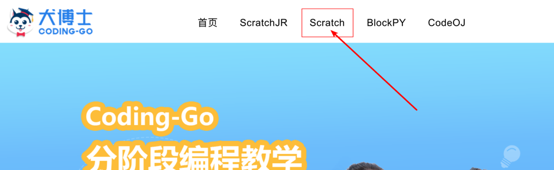 如下图所示，在Scratch分站中点击【资源下载】，会进入资源下载页面。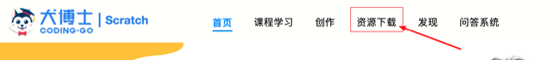 如下图所示，在【资源下载】页面中，点击浏览器下载图示，就跳转到资源下载列表：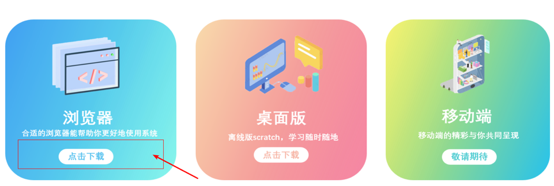 如下图所示，在资源下载列表中，选择文件名为【360安全浏览器官方安装包】的文件，点击【点此下载】进行下载。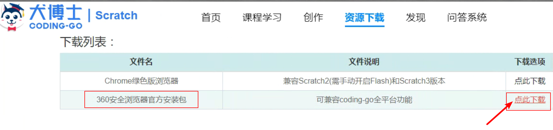 360安全浏览器安装说明如下图所示，下载后直接双击进行安装：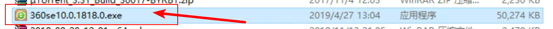 如下图所示，点击运行，开始安装：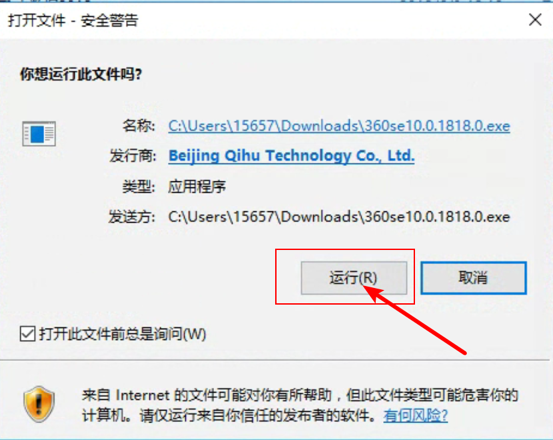 如下图所示，点击安装即可。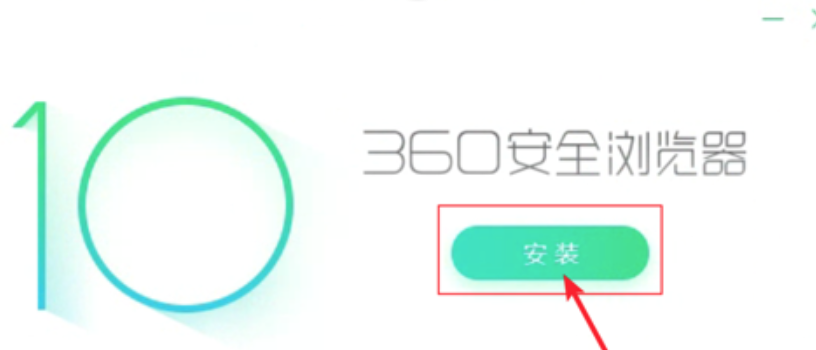 